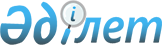 О внесении изменений и дополнений в приказ исполняющего обязанности Министра транспорта и коммуникаций Республики Казахстан от 21 апреля 2011 года № 214 "Об утверждении Правил о грузовой марке морских судов"Приказ Министра по инвестициям и развитию Республики Казахстан от 4 ноября 2016 года № 766. Зарегистрирован Министерством юстиции Республики Казахстан 8 декабря 2016 года № 14493
      О внесении изменений и дополнений в приказ исполняющего обязанности Министра транспорта и коммуникаций Республики Казахстан от 21 апреля 2011 года № 214 "Об утверждении Правил о грузовой марке морских судов"
      В соответствии с подпунктом 49) пункта 3 статьи 4 Закона Республики Казахстан "О торговом мореплавании" ПРИКАЗЫВАЮ:
      1. Внести в приказ исполняющего обязанности Министра транспорта и коммуникаций Республики Казахстан от 21 апреля 2011 года № 214 "Об утверждении Правил о грузовой марке морских судов" (зарегистрированный в Реестре государственной регистрации нормативных правовых актов за № 6967, опубликованный от 30 июня 2011 года в газете "Юридическая газета" № 92 (2082) следующие изменение и дополнения:
      в Правилах о грузовой марке морских судов, утвержденных указанным приказом:
      пункт 1 изложить в следующей редакции:
      "1. Настоящие Правила о грузовой марке морских судов (далее – Правила) разработаны в соответствии с подпунктом 49) пункта 3 статьи 4 Закона Республики Казахстан от 17 января 2002 года "О торговом мореплавании" и Международной конвенции о грузовой марке 1966 года, измененной и дополненной Протоколом 1988 года к ней пересмотренным в 2003 году (далее – Международная конвенция о грузовой марке) и определяют порядок назначения судну надводного борта, освидетельствования и нанесения, грузовых марок на борта, подлежащих техническому наблюдению Регистром судоходства.";
      дополнить пунктом 2-1 следующего содержания:
      "2-1. Требования настоящих Правил также применяются в отношении судов, плавающих под флагом государства, которые не являются участником Международной конвенции о грузовой марке.";
      часть первый пункта 6 изложить в следующей редакции:
      "6. Требования, содержащиеся в пунктах 75-155 настоящих Правил, разработаны на основе Международной конвенции о грузовой марке и применяются к судам, указанным в подпункте 1) пункта 2 настоящих Правил. При этом требования в пунктах 67-154 настоящих Правил применяются к каждому судну, которому назначен минимальный надводный борт. Отступления от этих требований разрешаются для тех судов, которым надводный борт назначен больше минимального, при условии, что предусмотренные меры безопасности признаны Регистром судоходства достаточными, кили которых заложены или которые находились в подобной стадии постройки 1 января 2005 года или после этой даты.";
      дополнить пунктом 34-1 следующего содержания:
      "34-1. Международное свидетельство о грузовой марке, действительное при вступлении в силу Международной конвенции о грузовой марке, в отношении правительства государства, под флагом которого судно имеет право плавать, остается в силе до истечения срока его действия.".
      2. Комитету транспорта Министерства по инвестициям и развитию Республики Казахстан (Асавбаев А.А.) обеспечить: 
      1) государственную регистрацию настоящего приказа в Министерстве юстиции Республики Казахстан;
      2) направление копии настоящего приказа в бумажном и электронном виде на официальное опубликование в периодические печатные издания и информационно-правовую систему "Әділет", а также в эталонный контрольный банк нормативных правовых актов Республики Казахстан в течение десяти календарных дней со дня государственной регистрации в Министерстве юстиции Республики Казахстан;
      3) размещение настоящего приказа на интернет-ресурсе Министерства по инвестициям и развитию Республики Казахстан;
      4) в течение десяти рабочих дней после государственной регистрации настоящего приказа в Министерстве юстиции Республики Казахстан представление в Юридический департамент Министерства по инвестициям и развитию Республики Казахстан сведений об исполнении мероприятий предусмотренных подпунктами 1), 2) и 3) настоящего пункта.
      3. Контроль за исполнением настоящего приказа возложить на курирующего вице-министра.
      4. Настоящий приказ вводится в действие по истечении десяти календарных дней после дня его первого официального опубликования.
					© 2012. РГП на ПХВ «Институт законодательства и правовой информации Республики Казахстан» Министерства юстиции Республики Казахстан
				
      Министр
по инвестициям и развитию
Республики Казахстан

Ж. Қасымбек
